INDICADORES DE PRODUCTIVIDAD LABORAL Y DEL COSTO UNITARIO DE LA MANO DE OBRAPRIMER TRIMESTRE DE 2022En el trimestre enero-marzo de 2022 y con cifras ajustadas por estacionalidad, el Índice Global de Productividad Laboral de la Economía (IGPLE) con base en horas trabajadas descendió 0.5 % a tasa trimestral. Cuadro 1Índice Global de Productividad Laboral de la Economía (IGPLE)
 y por grupos de actividad en el primer trimestre de 2022cifras desestacionalizadasFuente: INEGI.Por grupos de actividad económica, la Productividad Laboral en las actividades primarias y terciarias disminuyó 0.8 % en cada una y en las actividades secundarias, 0.4 % del cuarto trimestre de 2021 al primero de 2022.En el primer trimestre de 2022, por sector de actividad y con series desestacionalizadas, la Productividad Laboral, con base en las horas trabajadas en los establecimientos manufactureros, aumentó 1.6 % a tasa trimestral y en las empresas constructoras retrocedió 0.6 por ciento. En las empresas de servicios privados no financieros creció 4.2 %, en las de comercio al por menor, 2.2 % y en las de comercio al por mayor, 0.5 por ciento.Cuadro 2Índice de Productividad Laboral (IPL) por sector 
primer trimestre de 2022cifras desestacionalizadasFuente: INEGI.En el trimestre enero-marzo de 2022 y con respecto al trimestre octubre-diciembre de 2021, el Costo Unitario de la Mano de Obra por hora trabajada en los establecimientos manufactureros retrocedió 1.4 % y en las empresas constructoras ascendió 0.1 por ciento. Con base en el personal ocupado total, el Costo Unitario de la Mano de Obra en las empresas del comercio al por menor se redujo 1.2 %, en las dedicadas al mayoreo subió 0.8 % y en las de servicios privados no financieros no presentó variación con datos ajustados por estacionalidad. Cuadro 3Índice del Costo Unitario de la Mano de Obra (ICUMO) por sector 
primer trimestre de 2022cifras desestacionalizadasFuente: INEGI.Nota al usuarioEl Índice Global de Productividad Laboral de la Economía (IGPLE) se actualizó para los cuatro trimestres de 2017 y 2018 con base en los datos difundidos por la Encuesta Nacional de Ocupación y Empleo (ENOE), así como los referentes a los cuatro trimestres de 2020 y 2021 debido a la actualización del Producto Interno Bruto (PIB).La tasa de no respuesta de las encuestas económicas que se consideran para la integración de los Índices de Productividad Laboral y del Costo Unitario de la Mano de Obra, correspondiente al primer trimestre de 2022, registró porcentajes apropiados conforme al diseño estadístico de las encuestas. Esto permitió la generación de estadísticas con niveles altos de cobertura y precisión estadística para su integración en los índices.Para consultas de medios y periodistas, contactar a: comunicacionsocial@inegi.org.mx o llamar al teléfono (55) 52-78-10-00, exts. 1134, 1260 y 1241.Dirección de Atención a Medios / Dirección General Adjunta de Comunicación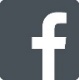 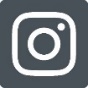 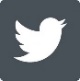 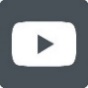 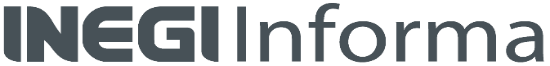 ANEXONota técnicaPrincipales resultadosLos Índices de Productividad Laboral y del Costo Unitario de la Mano de Obra se componen por el índice global de productividad laboral de la economía y sus tres grandes grupos de actividad, así como por los índices de productividad laboral y del costo unitario de la mano de obra de cinco sectores de actividad económica: construcción, industrias manufactureras, comercio al por mayor, comercio al por menor y servicios privados no financieros.Cifras desestacionalizadasÍndice Global de Productividad Laboral de la EconomíaEn el primer trimestre de 2022, el Índice Global de Productividad Laboral de la Economía (IGPLE) por hora trabajada, que resulta de la relación entre el Producto Interno Bruto a precios constantes y el factor trabajo de todas las unidades productivas del país, registró un nivel de 95.3 puntos (base 2013=100), una reducción de 0.5 % a tasa trimestral con cifras desestacionalizadas.De manera desagregada y con datos desestacionalizados, el comportamiento del Índice Global de Productividad Laboral (IGPL) por grupos de actividad económica con base en las horas trabajadas fue el siguiente: en las actividades primarias y en las terciarias, la productividad disminuyó 0.8 % y en las secundarias, 0.4 por ciento.Cuadro 1Índice Global de Productividad Laboral de la Economía (IGPLE)
 y por grupos de actividad en el primer trimestre de 2022cifras desestacionalizadasFuente: INEGI.A continuación, se muestran las tendencias del IGPLE y de los grupos de actividades.Gráfica 1Índice Global de Productividad Laboral de la Economía (IGPLE)
y por grupos de actividad
series de tendencia-ciclo
(Índice base 2013=100)Fuente: INEGI.Índices de Productividad Laboral por SectorEn el trimestre enero-marzo de 2022 y con cifras desestacionalizadas, el Índice de Productividad Laboral, con base en horas trabajadas en los establecimientos de las industrias manufactureras, aumentó 1.6 % a tasa trimestral y en las empresas de la construcción disminuyó 0.6 por ciento.En el primer trimestre de 2022 y con datos ajustados por estacionalidad, el Índice de Productividad Laboral en las empresas comerciales y de servicios (definido como el índice de los ingresos reales entre el índice de personal ocupado) reportó el siguiente comportamiento de un trimestre a otro: en las empresas de servicios privados no financieros incrementó 4.2 %, en las de comercio al por menor, 2.2 % y en las de comercio al mayoreo, 0.5 por ciento.Cuadro 2Índice de Productividad Laboral (IPL) por sector 
primer trimestre de 2022cifras desestacionalizadasFuente:	INEGI.Gráfica 2Índice de Productividad Laboral (IPL) por sector 
series de tendencia-ciclo
(Índice base 2013=100)Fuente: INEGI.Costo Unitario de la Mano de Obra por SectorEn el trimestre enero-marzo de 2022 y con cifras desestacionalizadas, el Índice del Costo Unitario de la Mano de Obra en los establecimientos manufactureros retrocedió 1.4 % y en las empresas de comercio al menudeo, 1.2 por ciento. En las de la construcción incrementó 0.1 %, en las de comercio al mayoreo, 0.8 % y en las empresas de servicios privados no financieros no presentó variación a tasa trimestral.Cuadro 3Índice del Costo Unitario de la Mano de Obra (ICUMO) por sector 
primer trimestre de 2022cifras desestacionalizadasFuente:	INEGI.Gráfica 3Índice del Costo Unitario de la Mano de Obra (ICUMO) por sector 
series de tendencia-ciclo
(Índice base 2013=100)Fuente: INEGI.Cifras originalesCuadro 4Índice Global de Productividad Laboral de la Economía (IGPLE)
 por grupos de actividad y sus índices componentes 
(Índice base 2013=100)p/	Cifras preliminares.Fuente:	INEGI.Cuadro 5Índice de Productividad Laboral (IPL) por sector 
y sus índices componentes(Índice base 2013=100)a/	Cifras revisadas para el primer trimestre de 2021.p/	Cifras preliminares.Fuente:	INEGI.Cuadro 6Índice de Productividad Laboral por entidad federativa según sector
primer trimestre de 2022p/(Variación porcentual anual)1/	Con base en horas trabajadas.2/	Con base en el personal ocupado total, dada la disponibilidad de información básica.p/	Cifras preliminares.Fuente:	INEGI.Cuadro 7Índice del Costo Unitario de la Mano de Obra (ICUMO) por sector 
y sus índices componentes (Índice base 2013=100)1/	Con base en horas trabajadas.2/	Con base en el personal ocupado total, dada la disponibilidad de información básica.a/	Cifras revisadas para el primer trimestre de 2021.p/	Cifras preliminares.Fuente:	INEGI.Cuadro 8Índice del Costo Unitario de la Mano de Obra por entidad federativa según sector
primer trimestre de 2022p/(Variación porcentual anual)1/	Con base en horas trabajadas.2/	Con base en el personal ocupado total, dada la disponibilidad de información básica.p/	Cifras preliminares.Fuente:	INEGI.Nota al usuarioEl Índice Global de Productividad Laboral de la Economía (IGPLE) se actualizó para los cuatro trimestres de 2017 y 2018 con base en los datos difundidos por la Encuesta Nacional de Ocupación y Empleo (ENOE), así como los referentes a los cuatro trimestres de 2020 y 2021 debido a la actualización del Producto Interno Bruto (PIB).La tasa de no respuesta de las encuestas económicas que se consideran para la integración de los Índices de Productividad Laboral y del Costo Unitario de la Mano de Obra, correspondiente al primer trimestre de 2022, registró porcentajes apropiados conforme al diseño estadístico de las encuestas. Esto permitió la generación de estadísticas con niveles altos de cobertura y precisión estadística para su integración en los índices.Las cifras desestacionalizadas y de tendencia-ciclo pueden estar sujetas a revisiones por el impacto de la emergencia sanitaria de la COVID-19. La estrategia que siguió el INEGI fue revisar cada serie de tiempo y analizar la necesidad de incluir algún tratamiento especial, como el de Outliers, en los modelos de ajuste estacional para los meses de la contingencia. Lo anterior para que los grandes cambios en las cifras originales no influyan de manera desproporcionada en los factores estacionales utilizados.Nota metodológicaEn noviembre de 2009, en el marco de la Ley del Sistema Nacional de Información Estadística y Geográfica (LSNIEG, D.O.F. 16/IV/2008), se constituyó como parte del Subsistema Nacional de Información Demográfica y Social, el Comité Técnico Especializado de Estadísticas del Trabajo y Previsión Social (CTEETPS), con el objetivo de «coordinar y promover la ejecución de programas de desarrollo de estadísticas laborales, vigilar el cumplimiento de las normas y las metodologías establecidas para la captación, procesamiento, análisis y difusión de las mismas».Actualmente, las instituciones participantes del Comité son: Secretaría del Trabajo y Previsión Social (STPS), Instituto Nacional de Estadística y Geografía (INEGI), Secretaría de Hacienda y Crédito Público (SHCP), Secretaría de Economía (SE), el Instituto Mexicano del Seguro Social (IMSS), el Instituto de Seguridad y Servicios Sociales de los Trabajadores del Estado (ISSSTE), el Banco de México (BANXICO) y la Comisión Nacional del Sistema de Ahorro para el Retiro (CONSAR).En cumplimiento de los Programas Anuales de Estadística y Geografía 2011 y 2012, el Comité elaboró una metodología para construir índices de productividad laboral para el conjunto de la economía nacional, así como de productividad laboral y costo unitario de la mano de obra para los sectores de Construcción, Industrias manufactureras, Comercio al por mayor, Comercio al por menor y Servicios privados no financieros.La medición de la productividad laboral permite conocer y evaluar la eficiencia del aporte del factor trabajo al proceso productivo.La información sobre productividad y costo de la mano de obra ofrece las siguientes ventajas:Los índices se construyen con base en una metodología que cuenta con el respaldo del Sistema Nacional de Información Estadística y Geográfica (SNIEG).Integra información que estaba diseminada en distintos espacios.Amplía la oferta actual de información sobre productividad laboral y costo de la mano de obra.Las distintas series de índices se refieren a un mismo año base, 2013, lo que facilita la comparación entre sectores.La información ofrece una visión integral de la productividad laboral y el costo unitario de la mano de obra de sectores económicos relevantes.Los índices se calculan con los datos existentes de producción, empleo, horas trabajadas, remuneraciones e ingresos de diversas fuentes estadísticas del INEGI: el Sistema de Cuentas Nacionales de México (SCNM); Encuesta Nacional de Ocupación y Empleo, Nueva Edición (ENOEN); Encuesta Nacional de Empresas Constructoras (ENEC); Encuesta Mensual de la Industria Manufacturera (EMIM); la Encuesta Mensual sobre Empresas Comerciales (EMEC), y la Encuesta Mensual de Servicios (EMS).La divulgación de los índices, que se enumeran a continuación, es trimestral.Índice Global de Productividad Laboral de la EconomíaSe obtiene al relacionar dos variables agregadas de la economía del país, a partir de las siguientes fuentes:El SCNM, que genera el Producto Interno Bruto (PIB) trimestral en términos reales, base 2013.La ENOEN, que capta información trimestral del número de ocupados en el país y del número de horas trabajadas.Como resultado de la relación entre ambas variables, se obtiene tanto el PIB por persona ocupada como el PIB por hora trabajada. Esta información se difunde para la economía nacional y para los tres grupos tradicionales de actividades económicas: primarias, secundarias y terciarias. El periodo de la serie inicia en el primer trimestre de 2005.Índice de Productividad Laboral en Empresas ConstructorasLa información para calcular este índice proviene de la ENEC base 2013 y resulta de relacionar el índice del valor de la producción a precios constantes con el índice de personal ocupado total o con el de las horas trabajadas. Se obtienen dos indicadores:Índice de Productividad Laboral, calculado con base en el personal ocupado total.Índice de Productividad Laboral, calculado con base en las horas trabajadas.Índice del Costo Unitario de la Mano de Obra en Empresas ConstructorasLa información también proviene de la ENEC base 2013 y resulta de relacionar el índice de las remuneraciones medias reales con el de la productividad laboral. Este se puede calcular con base en el personal ocupado o en las horas trabajadas.Tanto los dos índices de productividad laboral como el del costo unitario de la mano de obra base 2013 se calculan solo para el conjunto de las empresas constructoras. De acuerdo con la disponibilidad de la información, las series calculadas con base en el personal ocupado inician en el primer trimestre de 2000 y las de horas trabajadas en el primer trimestre de 2006.Índice de Productividad Laboral en Establecimientos de las Industrias ManufacturerasLa fuente de información de este índice es la EMIM base 2013 y resulta de relacionar el índice de volumen físico de la producción con el índice de personal ocupado total o con el de las horas trabajadas. Se obtienen los siguientes indicadores:Índice de Productividad Laboral, calculado con base en el personal ocupado total. Índice de Productividad Laboral, calculado con base en las horas trabajadas.Índice del Costo Unitario de la Mano de Obra en Establecimientos de las Industrias ManufacturerasLa información también proviene de la EMIM base 2013 y resulta de relacionar el índice de las remuneraciones medias reales con el de la productividad laboral, calculado con base en el personal ocupado o en las horas trabajadas.Los dos índices de productividad laboral y el del costo unitario de la mano de obra de la industria manufacturera se calcularon para cada una de las 86 ramas, 21 subsectores y el total del sector. Para este sector también se tienen los índices por entidad federativa del total sectorial. El periodo de las series comienza en el primer trimestre de 2005.Índice de Productividad Laboral en Empresas de Comercio al por MayorLa fuente de información es la Encuesta Mensual sobre EMEC base 2013 y resulta de relacionar el índice de los ingresos reales por el suministro de bienes y servicios con el índice de personal ocupado total. Así se obtiene el Índice de Productividad Laboral.Índice del Costo Unitario de la Mano de Obra en Empresas de Comercio al por MayorLa información proviene de la EMEC base 2013 y resulta de relacionar el índice de las remuneraciones medias reales con el Índice de Productividad Laboral.Los Índices de Productividad Laboral y del Costo Unitario de la Mano de Obra se calculan para 18 ramas, 7 subsectores y el total del sector de comercio al por mayor. El periodo de la serie inicia en el primer trimestre de 2003. Asimismo, se dispone de los índices por entidad federativa a nivel del sector, que inician a partir de 2008.Índice de Productividad Laboral en Empresas de Comercio al por MenorLa fuente de información también es la EMEC base 2013 y resulta de relacionar el índice de los ingresos reales por el suministro de bienes y servicios con el índice de personal ocupado total. Así se obtiene el Índice de Productividad Laboral.Índice del Costo Unitario de la Mano de Obra en Empresas de Comercio al por MenorLa información proviene de la EMEC base 2013 y resulta de relacionar el índice de las remuneraciones medias reales con el Índice de Productividad Laboral.Los Índices de Productividad Laboral y del Costo Unitario de la Mano de Obra se calculan para 22 ramas, 9 subsectores y el total del sector de comercio al por menor. El periodo de la serie inicia en el primer trimestre de 2003. Asimismo, se dispone de los índices por entidad federativa a nivel del sector, que inician a partir de 2008.Índice de Productividad Laboral en Empresas de los Servicios Privados no FinancierosLa fuente de información es la EMS base 2013 y resulta de relacionar el índice de los ingresos reales por la prestación de servicios con el índice de personal ocupado total. Se obtiene así el Índice de Productividad Laboral.Índice del Costo Unitario de la Mano de Obra en Empresas de los Servicios Privados no FinancierosLa información proviene de la EMS base 2013 y resulta de relacionar el índice de las remuneraciones medias reales con el Índice de Productividad Laboral.Los Índices de Productividad Laboral y del Costo Unitario de la Mano de Obra se calculan para nueve sectores y para el agregado de los servicios privados no financieros. El periodo de la serie inicia en el primer trimestre de 2008.La metodología para el cálculo de los índices de productividad laboral y del costo unitario de la mano de obra se puede consultar en la siguiente dirección:https://www.inegi.org.mx/app/biblioteca/ficha.html?upc=702825188894La mayoría de las series económicas se ven afectadas por factores estacionales: efectos periódicos que se repiten cada año y cuyas causas son ajenas a la naturaleza económica de las series. Estas pueden ser: las festividades, el que algunos meses tienen más días que otros, las vacaciones escolares, el clima y otras fluctuaciones, como la elevada producción de juguetes en los meses previos a la Navidad.La desestacionalización o ajuste estacional de series económicas consiste en remover estas influencias intra-anuales: su presencia dificulta diagnosticar y describir el comportamiento de una serie económica, pues no permite comparar adecuadamente un determinado trimestre con el inmediato anterior.Analizar la serie desestacionalizada ayuda a realizar un mejor diagnóstico y pronóstico de su evolución, ya que, en el corto plazo, identifica la posible dirección de los movimientos que pudiera tener la variable en cuestión.Las series originales se ajustan estacionalmente mediante el paquete estadístico X-13Arima-SEATS. Para conocer la metodología, consúltese la siguiente liga: https://www.inegi.org.mx/app/biblioteca/ficha.html?upc=702825099060Las especificaciones de los modelos utilizados para realizar el ajuste estacional están disponibles en el Banco de Información Económica. Selecciónese el icono de información 
correspondiente a las «series desestacionalizadas y de tendencia-ciclo» de los Indicadores de Productividad.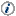 Los datos trimestrales que se presentan en este documento amplían la información que actualmente difunde el INEGI. Estos se generan como parte de los resultados mensuales de las encuestas en establecimientos, y se publican con base en el Calendario de Difusión de Información Estadística y Geográfica y de Interés Nacional.Las cifras pueden consultarse en la página de la STPS (https://www.stps.gob.mx) y en la página del INEGI, en las siguientes secciones:Tema (Economía): https://www.inegi.org.mx/temas/productividadeco/Tema (Sectores): https://www.inegi.org.mx/temas/productividadsec/Programa: https://www.inegi.org.mx/programas/iplcumo/2013/Banco de Información Económica: https://www.inegi.org.mx/sistemas/bie/ÍndicesVariación porcentual respecto al: Variación porcentual respecto al: ÍndicesTrimestre previoMismo trimestre
 de 2021IGPLE con base en horas trabajadas-0.5-5.1IGPL en las actividades primarias-0.82.7IGPL en las actividades secundarias-0.4-1.9IGPL en las actividades terciarias-0.8-7.5ÍndicesVariación porcentual respecto al: Variación porcentual respecto al: ÍndicesTrimestre previoMismo trimestre
 de 2021IPL en las empresas constructoras-0.6-0.7IPL en las industrias manufactureras1.61.9IPL en el comercio al por mayor0.55.1IPL en el comercio al por menor2.26.7IPL en las empresas de servicios privados no financieros4.224.5ÍndicesVariación porcentual respecto al: Variación porcentual respecto al: ÍndicesTrimestre previoMismo trimestre
de 2021ICUMO en las empresas constructoras0.1-11.6ICUMO en las industrias manufactureras-1.4-4.0ICUMO en el comercio al por mayor0.8-4.9ICUMO en el comercio al por menor-1.2-2.7ICUMO en las empresas de servicios privados no financieros0.0-22.2ÍndicesVariación porcentual respecto al: Variación porcentual respecto al: ÍndicesTrimestre previoMismo trimestre
 de 2021IGPLE con base en horas trabajadas-0.5-5.1IGPL en las actividades primarias-0.82.7IGPL en las actividades secundarias-0.4-1.9IGPL en las actividades terciarias-0.8-7.5ÍndicesVariación porcentual respecto al: Variación porcentual respecto al: ÍndicesTrimestre previoMismo trimestre
 de 2021IPL en las empresas constructoras-0.6-0.7IPL en las industrias manufactureras1.61.9IPL en el comercio al por mayor0.55.1IPL en el comercio al por menor2.26.7IPL en las empresas de servicios privados no financieros4.224.5ÍndicesVariación porcentual respecto al: Variación porcentual respecto al: ÍndicesTrimestre previoMismo trimestre
de 2021ICUMO en las empresas constructoras0.1-11.6ICUMO en las industrias manufactureras-1.4-4.0ICUMO en el comercio al por mayor0.8-4.9ICUMO en el comercio al por menor-1.2-2.7ICUMO en las empresas de servicios privados no financieros0.0-22.2Índices1er. Trimestre 1er. Trimestre Variación %
anualÍndices2021 2022 p/Variación %
anualÍndice Global de Productividad Laboral de la Economía 99.994.6-5.3Índice del producto interno bruto106.6108.41.6Índice de horas trabajadas106.8114.57.3IGPL de las actividades primarias109.6112.02.2Índice del producto interno bruto110.2112.31.9Índice de horas trabajadas100.6100.2-0.4IGPL de las actividades secundarias85.483.5-2.3Índice del producto interno bruto97.8100.93.1Índice de horas trabajadas114.5120.95.5IGPL de las actividades terciarias105.997.6-7.8Índice del producto interno bruto111.0112.10.9Índice de horas trabajadas104.8114.89.5Índices1er. Trimestre p/1er. Trimestre p/Variación %
anualÍndices20212022 Variación %
anualIPL en las empresas constructoras 92.992.5-0.4Índice del valor de la producción64.769.27.0Índice de horas trabajadas69.774.87.4IPL en las industrias manufactureras a/96.298.22.1Índice de volumen físico de la producción106.4112.65.8Índice de horas trabajadas110.6114.73.7IPL en el comercio al por mayor 88.994.15.8Índice de ingresos reales por suministro de bienes y servicios102.0110.68.4Índice de personal ocupado total114.8117.52.4IPL en el comercio al por menor 105.2112.67.0Índice de ingresos reales por suministro de bienes y servicios105.1111.05.6Índice de personal ocupado total99.998.6-1.3IPL en las empresas de servicios privados no financieros 100.3122.822.4Índice de ingresos reales por suministro de servicios92.596.74.5Índice de personal ocupado total92.378.8-14.6Entidad federativaIndustrias1/ manufacturerasEmpresas comerciales2/Empresas comerciales2/Entidad federativaIndustrias1/ manufacturerasEmpresas comerciales2/Empresas comerciales2/Entidad federativaIndustrias1/ manufacturerasAl por mayorAl por menorEntidad federativaIndustrias1/ manufacturerasAl por mayorAl por menorAguascalientes-16.3-7.23.7Morelos11.2-5.2-1.2Baja California7.66.82.7Nayarit-10.3-1.32.3Baja California Sur7.924.28.7Nuevo León1.15.56.3Campeche-10.78.7-2.1Oaxaca3.23.63.7Coahuila de Zaragoza-1.212.0-4.6Puebla-5.81.32.0Colima-13.716.33.2Querétaro-0.65.19.0Chiapas2.4-0.53.2Quintana Roo1.225.96.8Chihuahua1.77.13.6San Luis Potosí-2.07.05.5Ciudad de México5.010.012.2Sinaloa8.411.2-0.8Durango3.93.0-0.5Sonora21.93.44.5Guanajuato-2.911.06.8Tabasco-3.66.0-1.8Guerrero-4.5-0.10.3Tamaulipas2.95.30.4Hidalgo6.3-8.79.1Tlaxcala4.29.4-4.6Jalisco8.30.02.8Veracruz de Ignacio de la Llave1.3-2.33.5México2.37.1-3.8Yucatán-6.712.53.2Michoacán de Ocampo59.20.99.4Zacatecas6.5-3.93.3Índices1er. Trimestre p/1er. Trimestre p/Variación %
anualÍndices20212022 Variación %
anualCosto unitario de la mano de obra en las empresas constructoras 132.5117.5-11.4Índice de remuneraciones medias reales123.1108.7-11.7Índice de productividad laboral1/92.992.5-0.4Costo unitario de la mano de obra en las industrias manufactureras a/ 114.6109.2-4.7Índice de remuneraciones medias reales110.2107.2-2.7Índice de productividad laboral1/96.298.22.1Costo unitario de la mano de obra en el comercio al por mayor 111.9105.2-6.0Índice de remuneraciones medias reales99.599.1-0.4Índice de productividad laboral2/88.994.15.8Costo unitario de la mano de obra en el comercio al por menor 104.7101.2-3.3Índice de remuneraciones medias reales110.2114.03.4Índice de productividad laboral2/105.2112.67.0Costo unitario de la mano de obra en las empresas de servicios privados no financieros 100.378.4-21.9Índice de remuneraciones medias reales100.696.2-4.4Índice de productividad laboral2/100.3122.822.4Entidad federativaIndustrias1/ manufacturerasEmpresas comerciales2/Empresas comerciales2/Entidad federativaIndustrias1/ manufacturerasEmpresas momerciales2/Empresas momerciales2/Entidad federativaIndustrias1/ manufacturerasAl por mayorAl por menorEntidad federativaIndustrias1/ manufacturerasAl por mayorAl por menorAguascalientes15.123.9-1.4Morelos-12.41.6-3.3Baja California-2.6-5.74.0Nayarit12.64.3-4.7Baja California Sur-11.1-20.3-9.9Nuevo León-7.0-4.8-8.0Campeche8.91.40.2Oaxaca-12.7-3.6-0.7Coahuila de Zaragoza-2.8-5.83.4Puebla-1.9-2.1-1.9Colima6.6-16.0-4.0Querétaro-2.1-5.8-10.3Chiapas-16.16.5-6.6Quintana Roo24.2-15.7-6.5Chihuahua0.9-11.0-1.9San Luis Potosí-3.8-4.0-4.3Ciudad de México-7.3-8.4-4.7Sinaloa-10.0-8.7-8.8Durango-5.7-2.8-5.1Sonora-17.46.0-3.1Guanajuato-5.0-12.5-9.9Tabasco-1.8-2.2-1.9Guerrero-1.0-0.3-0.3Tamaulipas-2.8-1.00.9Hidalgo-7.3-1.9-8.2Tlaxcala-4.90.8-1.6Jalisco-7.9-3.2-7.1Veracruz de Ignacio de la Llave-4.93.6-2.4México-8.7-10.90.6Yucatán2.4-1.7-5.3Michoacán de Ocampo-35.52.3-13.6Zacatecas-4.80.4-3.9